Ящур! Памятка для населенияЯщур – вирусная, остро протекающая болезнь домашних и диких парнокопытных животных, характеризующаяся лихорадкой и афтозными (пузырьково-язвенными) поражениями слизистой оболочки ротовой и носовой полостей, кожи вымени и конечностей.Ящурная инфекция у человека — это острое вирусное заболевание, передающееся человеку только от больных ящуром животных и сопровождающееся интоксикацией и везикулезно-эрозийным (пузырьково-язвенным) поражением слизистой оболочки ротовой и носовой полости, а также поражением межпальцевых складок и околоногтевого ложа.Возбудителем ящура является РНК-содержащий вирус из семейства пикорнавирусов, рода афтовирус. Вирус устойчив к высушиванию и замораживанию. На поверхности предметов, загрязненных выделениями больных ящуром животных, вирус сохраняется 150, в сточных водах до 103 дней, но в тоже время в течение 15 минут погибает при нагревании до 60 градусов, а при 80-100 градусах разрушается моментально, вирус инактивируется под действием ультрафиолетовых лучей и обычных дезинфицирующих средств.Инфицирование человека происходит при употреблении сырого молока от больных ящуром животных и продуктов его переработки и значительно реже через мясо. Если не соблюдать правила личной гигиены, то у человека, обслуживающего больных ящуром животных и имеющих с ними непосредственный контакт, возможен прямой путь передачи ящура (при доении, уходе, лечении, убое), а также заражение воздушно –капельным путем (во время кашля и дыхания животных), через предметы загрязненные выделениями животных.  Вирус ящура от человека к человеку не передается. Дети более восприимчивы к ящуру, чем взрослые.Вирус ящура проникает в организм человека через слизистые оболочки и поврежденную кожу. На месте внедрения вируса возникает первичный аффект — небольшая везикула (пузырек), где происходит размножение и накопление вируса. Из везикулы вирус проникает в кровь и у человека появляется - вирусемия, которая приводит к интоксикации организма.Инкубационный (скрытый) период болезни у человека колеблется от 2 до 12 дней, обычно составляет в среднем 3-4дня. Заболевание начинается остро, с подъемом температуры до 39-40 градусов, озноба, головных и мышечных болей. К концу первых суток у больного начинают проявляться первые признаки поражения слизистых оболочек — покраснение коньюктивы, сильное слюнотечение, жжение в полости рта, могут встречаться рези при мочеиспускании, боли в области поясницы, а также легкий понос. У детей ящур обычно протекает с более тяжелыми симптомами и явлениями гастроэнтерита.Человек больной ящуром подлежит немедленной госпитализации не менее чем на две недели.Профилактика ящура у человека должна строиться на соблюдении обслуживающим персоналом в ящурном очаге правил личной гигиены, а также других правил ветеринарно-санитарного порядка. В эндемичных по ящуру местностях проводится обязательная пастеризация и кипячение молока, использование молока на топленое масло. Люди, занятые уходом за больными животными, должны тщательно соблюдать меры безопасности.Граждане! Не приобретайте животных и продукцию животного происхождения в местах несанкционированной торговли без ветеринарных сопроводительных документов.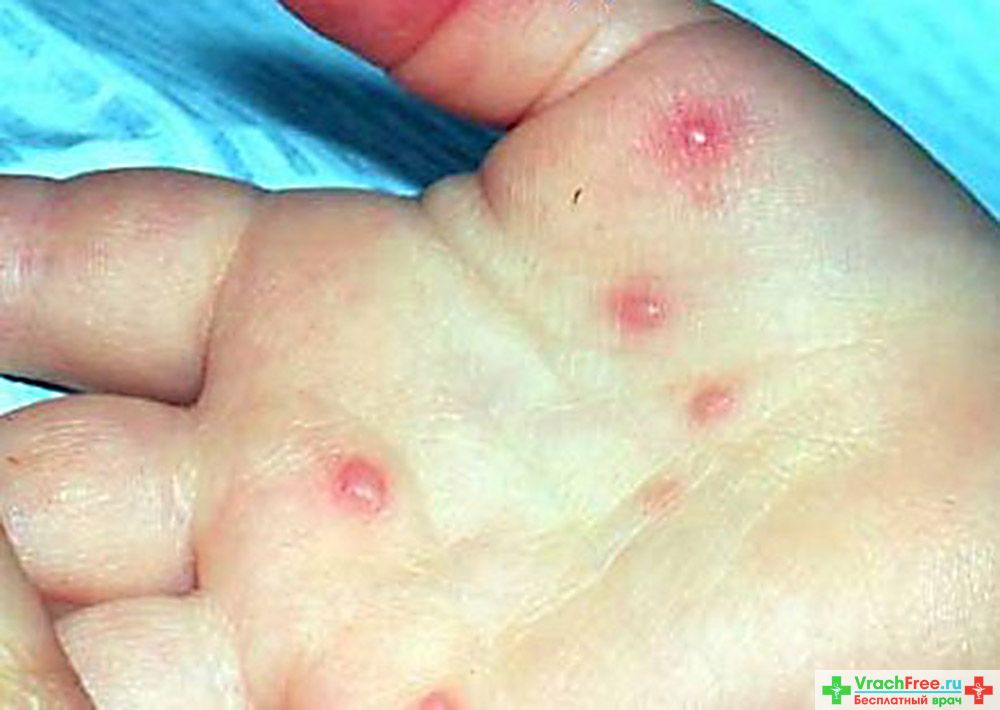 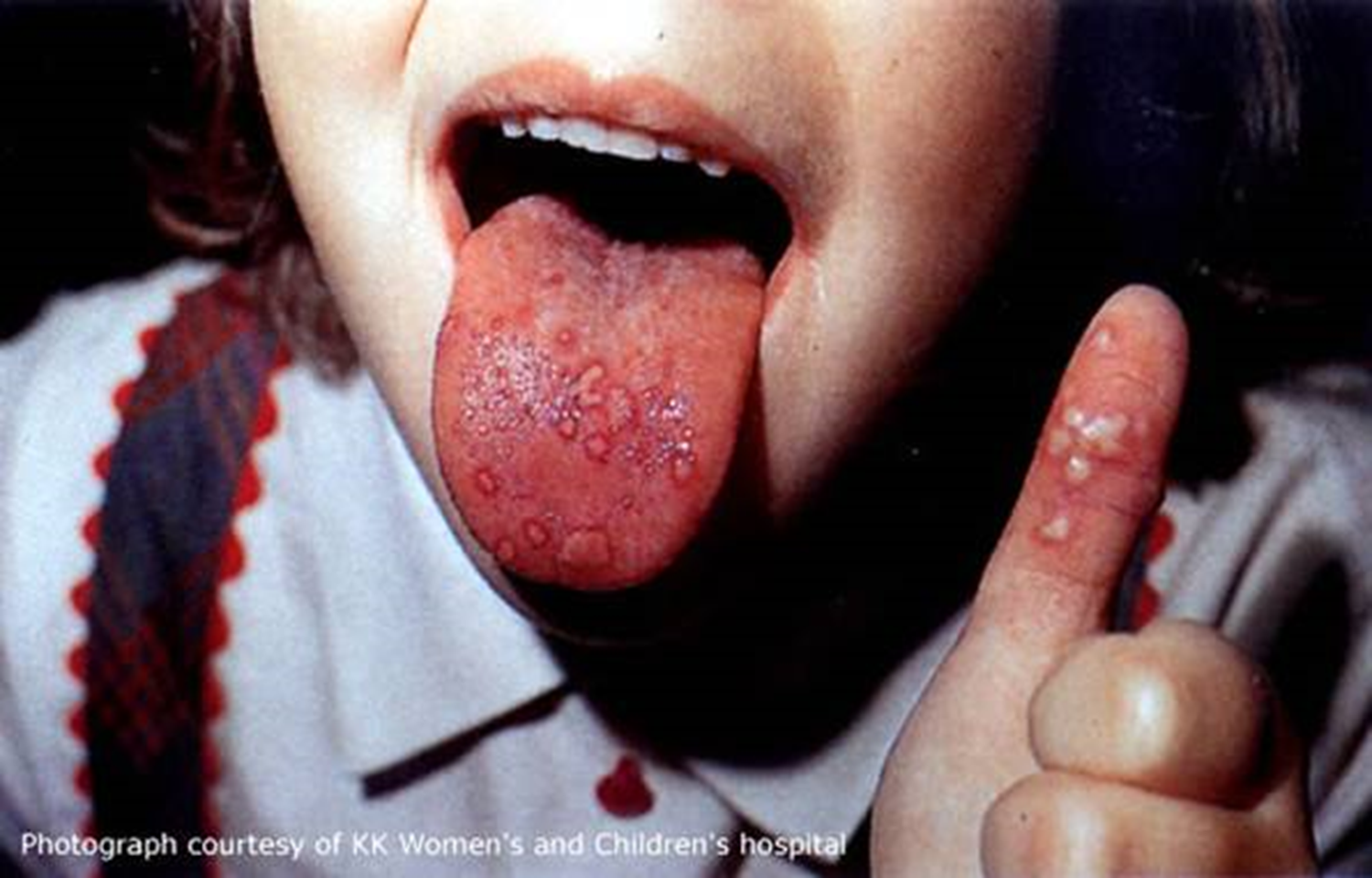 